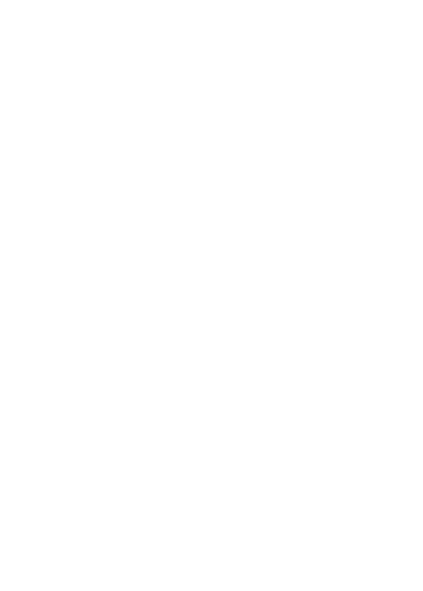 УКРАЇНАКоломийська міська радаВосьме демократичне скликання____________________ сесіяР І Ш Е Н Н Явід _________________                     м. Коломия                                    №______Керуючись Законом України «Про місцеве самоврядування в Україні», міська радав и р і ш и л а:1. Передати  безоплатно комунальне майно з балансу закладів освіти управління освіти Коломийської міської ради на баланс комунального підприємства «Коломиятеплосервіс» згідно з додатком (додається).2. Управлінню освіти Коломийської міської ради та комунальному підприємству «Коломиятеплосервіс» оформити акти приймання-передачі згідно з чинним законодавством.3. Організацію виконання рішення покласти на заступника міського голови Михайла КАЧАНСЬКОГО.4. Контроль за виконанням рішення доручити постійним комісіям з питань житлово-комунального і дорожнього господарства та комунікацій (Віктор ФІТЬО) та з питань освіти, культури, спорту, інформаційної та молодіжної політики, соціального захисту, охорони здоров'я, гендерної політики, депутатської діяльності, етики, регламенту, захисту прав людини та правопорядку.Міський голова  					Богдан СТАНІСЛАВСЬКИЙДодаток до рішення міської радивід ________ №________Перелік комунального майна закладів освіти управління освіти Коломийської міської ради Міський голова  					Богдан СТАНІСЛАВСЬКИЙПро передачу комунального майна № з/пНаймену-вання матеріальних цінностейРік придба-нняІнвентар-ний номер№ балансового рахункуОдиниці виміруК-стьПервісна вартість, грнВ т.ч. зносЗалиш-кова вартість, грнРаківчицька філія Коломийського ліцею № 5 ім. Т.ШевченкаРаківчицька філія Коломийського ліцею № 5 ім. Т.ШевченкаРаківчицька філія Коломийського ліцею № 5 ім. Т.ШевченкаРаківчицька філія Коломийського ліцею № 5 ім. Т.ШевченкаРаківчицька філія Коломийського ліцею № 5 ім. Т.ШевченкаРаківчицька філія Коломийського ліцею № 5 ім. Т.ШевченкаРаківчицька філія Коломийського ліцею № 5 ім. Т.ШевченкаРаківчицька філія Коломийського ліцею № 5 ім. Т.ШевченкаРаківчицька філія Коломийського ліцею № 5 ім. Т.ШевченкаРаківчицька філія Коломийського ліцею № 5 ім. Т.Шевченка1Котельня А208.07.6510131000131013шт152 011,0052 011,000Іванівецька гімназія імені М.ВишиванюкаІванівецька гімназія імені М.ВишиванюкаІванівецька гімназія імені М.ВишиванюкаІванівецька гімназія імені М.ВишиванюкаІванівецька гімназія імені М.ВишиванюкаІванівецька гімназія імені М.ВишиванюкаІванівецька гімназія імені М.ВишиванюкаІванівецька гімназія імені М.ВишиванюкаІванівецька гімназія імені М.ВишиванюкаІванівецька гімназія імені М.Вишиванюка2Котельня 09.09.641013100006шт111 312,0011 312,000Товмачицький ліцейТовмачицький ліцейТовмачицький ліцейТовмачицький ліцейТовмачицький ліцейТовмачицький ліцейТовмачицький ліцейТовмачицький ліцейТовмачицький ліцейТовмачицький ліцей3Котельня14.04.771013100009шт112 568,0012 568,000Коломийський ліцей № 6 імені Героя України Тараса СенюкаКоломийський ліцей № 6 імені Героя України Тараса СенюкаКоломийський ліцей № 6 імені Героя України Тараса СенюкаКоломийський ліцей № 6 імені Героя України Тараса СенюкаКоломийський ліцей № 6 імені Героя України Тараса СенюкаКоломийський ліцей № 6 імені Героя України Тараса СенюкаКоломийський ліцей № 6 імені Героя України Тараса СенюкаКоломийський ліцей № 6 імені Героя України Тараса СенюкаКоломийський ліцей № 6 імені Героя України Тараса СенюкаКоломийський ліцей № 6 імені Героя України Тараса Сенюка4Теплотраса01.07.199210163100241016шт145 300,0017 272,0028 028,00